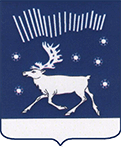 АДМИНИСТРАЦИЯ КОЛЬСКОГО РАЙОНАУПРАВЛЕНИЕ ОБРАЗОВАНИЯ ПРИКАЗ	12.08.2019         				                                                       № 354 г. Кола О результатах государственной итоговой аттестации по образовательным программам основного общего образования в Кольском районе в 2018/2019 учебном годуВ соответствии со статьей 59 Федерального закона от 29.12.2012             № 273-ФЗ «Об образовании в Российской Федерации», приказами Минпросвещения России, Рособрнадзора от 07.11.2018 № 189/1513 «Об утверждении Порядка проведения государственной итоговой аттестации по образовательным программам основного общего образования», от 10.01.2019 № 7/16 «Об утверждении единого расписания и продолжительности проведения основного государственного экзамена по каждому учебному предмету, перечня средств обучения и воспитания, используемых при его проведении в 2019 году», от 10.01.2019 № 8/17 «Об утверждении единого расписания и продолжительности проведения государственного выпускного по образовательным программам основного общего и среднего общего образования по каждому учебному предмету, перечня средств обучения и воспитания, используемых при его проведении в 2019 году», приказа Министерства образования и науки Мурманской области от 19.04.2019 № 679 «Об утверждении списков работников пунктов проведения государственной итоговой аттестации по образовательным программам основного общего образования в основной период в 2019 году», с планом работы Управления образования администрации Кольского района (далее – Управление образования) на 2018/2019 учебный год проведен анализ результатов государственной итоговой аттестации обучающихся по образовательным программам основного общего образования.На конец 2018/2019 учебного года в общеобразовательных учреждениях Кольского района в 9 классах обучалось 392 человека, из них 379 были допущены к прохождению государственной итоговой аттестации (2017/2018 учебный год –  349 выпускников, 2016/2017 учебный год–  295 выпускников).В 2018/2019 учебном году государственная итоговая аттестация по образовательным программам основного общего образования (далее –            ГИА-9) проходила в двух формах:  основного государственного экзамена (далее – ОГЭ) для 370 выпускников 14 общеобразовательных учреждений и государственного выпускного экзамена (далее – ГВЭ) для 9 обучающихся 5 общеобразовательных учреждений (далее – ОУ).В  основной период ГИА-9 прошла  в пяти пунктах проведения экзамена (далее – ППЭ), расположенных на базе МОУ Мурмашинской СОШ № 1, МОУ Молочненской СОШ, МБОУ Кольской	 СОШ № 2, МОУ Лодейнинской СОШ, МОУ Туманненской ООШ. Во всех ППЭ присутствовали общественные наблюдатели, специалисты Министерства образования и науки Мурманской области. Зафиксировано два нарушения Порядка проведения государственной итоговой аттестации по образовательным программам основного общего образования (наличие справочных материалов у участников ГИА-9 в ППЭ, обучающихся МОУ Урагубской СОШ и МБОУ Кольской СОШ № 2). В основной период с экзаменационной работой по русскому языку в форме ГВЭ и ОГЭ справились 375 девятиклассников, что составляет 99 %. По пятибалльной шкале средняя экзаменационная отметка за ОГЭ по Кольскому району составила 3,8, что на 0,1балла выше значения прошлого и позапрошлого учебных годов. В течение трех последних лет наблюдается положительная динамика показателя качества знаний по русскому языку. В связи с увеличением доли экзаменационных работ, оцененных на «5» и «4», качества знаний по русскому языку по Кольскому району составило  57 %, что на 2 % выше, чем в прошлом учебном году.Качество знаний снизилось в сравнении с прошлым учебным годом в               7 ОУ (Молочненская СОШ, Шонгуйская СОШ, Зверосовхозская СОШ, Пушновская СОШ, Туманненская ООШ, Кольская СОШ № 2, Лодейнинская СОШ).В 2018/2019 учебном году качество знаний по русскому языку  менее          50% показали 7 ОУ (Молочненская СОШ, Кильдинская ООШ, Зверосовхозская СОШ, Урагубская СОШ, Туманненская ООШ, КОСОШ, Лодейнинская СОШ), в прошлом учебном году – 4 ОУ.Максимальный балл ОГЭ по русскому языку составляет 39 баллов, средний первичный балл правильно выполненных заданий по Кольскому району равен 27,2, что соответствует показателю прошлого учебного года. В сравнении с прошлым учебным  годом средний первичный балл правильно выполненных заданий по русскому языку уменьшился в 6 ОУ (МОУ Молочненская СОШ, МОУ Туломская  СОШ, МОУ Кильдинская ООШ, МОУ Зверосовхозская СОШ,  МОУ Пушновская СОШ,  МОУ Туманненская ООШ).Пять девятиклассников Мурмашинской СОШ №1 и 1 выпускник Туломской СОШ выполнили экзаменационную работу правильно  на 100% и набрали максимальный балл.Четыре обучающихся будут пересдавать экзамен в дополнительный период (сентябрьские сроки).Девять выпускников, выбравших ГИА в форме ГВЭ, справились с экзаменационной работой. По итогам ГВЭ по русскому языку  4 обучающихся получили отметку «4», 5 обучающихся – отметку «3».В основной период ГИА из 379 участников с  экзаменационной работой по математике в форме ГВЭ и ОГЭ успешно справились 327 девятиклассников (86 %). 51 участник ОГЭ и 1 участник ГВЭ будут пересдавать экзамен в дополнительный период (сентябрьские сроки). По пятибалльной шкале средняя экзаменационная отметка ОГЭ по Кольскому району составила 3,4, что на 0,1 меньше показателя  прошлого учебного года. Показатель качества знаний ОГЭ по математике по Кольскому району составил 39%, что на 2% меньше показателя прошлого учебного года (41%). Качество знаний по математике  более 40 % показали 5 ОУ (МОУ Мурмашинская СОШ № 1, МОУ Верхнетуломская СОШ, МОУ Пушновская СОШ, МОУ Туманненская ООШ, МОУ Лодейнинская СОШ).2 ОУ повысили качество знаний в сравнении с прошлым учебным годом (МОУ Мурмашинская СОШ № 1, МОУ Туломская СОШ), в сравнении с прошлым годом не изменился показатель качества знаний в 2 ОУ (МОУ Туманненская ООШ, МОУ Лодейнинская СОШ).Средний первичный балл правильно выполненных заданий по Кольскому району равен 12,8, что на 1,6 балла меньше, чем в прошлом учебном году (14,4).В сравнении с предыдущим  учебным  годом средний первичный балл правильно выполненных заданий ОГЭ по математике снизился в 7 ОУ (МОУ Молочненская СОШ, МОУ Туломская СОШ, МОУ Кильдинская ООШ, МОУ Шонгуйская СОШ,  Зверосовхозской СОШ, МБОУ Кольская СОШ № 2, КОСОШ).Максимальный балл ОГЭ по математике  составляет 32 балла. Двое обучающихся МОУ Мурмашинской СОШ № 1 набрали максимальный балл за экзаменационную работу по математике. 51 обучающихся 7 ОУ (МОУ Мурмашинская СОШ № 1, МОУ Молочненская СОШ, МОУ Туломская СОШ,  МОУ Кильдинская ООШ, КОСОШ, МОУ Зверосовхозская СОШ, МБОУ Кольская СОШ № 2) будут пересдавать экзамен в дополнительный период (сентябрьские сроки).8 выпускников, выбравших ГИА в форме ГВЭ, справились с экзаменационной работой по математике. По итогам экзамена 1 обучающийся получили отметку «4», 7 обучающихся – отметку «3». Один обучающийся МБОУ Кольской СОШ № 2 будет пересдавать экзамен в дополнительный период (сентябрьские сроки).Все участники ОГЭ сдавали по два экзамена по выбору.В 2018/2019 учебном году самыми массовыми стали экзамены по обществознанию, информатике и ИКТ, географии и биологии.ОГЭ по обществознанию выбрали 212 обучающихся 14 ОУ (в прошлом учебном году – 189 обучающихся 13 ОУ).В Кольском районе показатель качества знаний по обществознанию составляет  36%, что соответствует показателю прошлого учебного года. Качество знаний выше 35% в 6 ОУ (МОУ Мурмашинская СОШ, МОУ Туломская СОШ,  МОУ Пушновская СОШ, МОУ Урагубская СОШ, МБОУ Кольская СОШ № 2, МОУ Лодейнинская СОШ). По результатам экзамена по обществознанию отсутствует качество знаний в МОУ Шонгуйская СОШ и МОУ Туманненская ООШ.Максимальный балл ОГЭ по обществознанию  составляет 39 баллов. Один обучающийся МБОУ Кольской СОШ № 2 выполнил экзаменационную работу по обществознанию на 100% и  получил максимальный балл. Средний первичный балл правильно выполненных заданий по Кольскому району равен 20,3, что на 2,2 балла ниже показателя прошлого учебного года (22,5).  В сравнении с прошлым учебным годом средний первичный балл правильно выполненных заданий повысился в 4 ОУ (МОУ Мурмашинская СОШ № 1, МОУ Урагубская СОШ, МОУ Туломская СОШ, МОУ Лодейнинская СОШ).20 обучающихся 5 ОУ (МОУ Туломская СОШ,  МОУ Кильдинская ООШ,  МОУ Молочненская СОШ, МОУ Мурмашинской СОШ № 1, КОСОШ) будут пересдавать экзамен в дополнительный период (сентябрьские сроки).ОГЭ по географии выбрали  151 обучающихся 12 ОУ (в прошлом учебном году – 168 обучающихся 13 ОУ).В Кольском районе показатель качества знаний по географии составил 53%, что на 2% выше, чем в прошлом учебном году (51 %). Качество знаний более 55 % в 6 ОУ (МОУ Мурмашинская СОШ, МОУ Туломская СОШ, МОУ Шонгуйская СОШ, МОУ Туманненская ООШ, МБОУ Кольская СОШ № 2, МОУ Междуреченская СОШ). Максимальный балл ОГЭ по географии составляет 32 балла.В 2018/2019 учебном году средний первичный балл правильно выполненных заданий по Кольскому району составил 19 баллов, что на                1 балл меньше, чем в прошлом учебном году (20).В сравнении с прошлым учебным годом средний первичный балл правильно выполненных заданий повысился в 3 ОУ (МОУ Мурмашинская СОШ № 1, МОУ Шонгуйская СОШ, МОУ Зверосовхозская СОШ).7 обучающихся МОУ Мурмашинской СОШ, МОУ Пушновской СОШ  и КОСОШ будут пересдавать экзамен по географии в дополнительный период (сентябрьские сроки).ОГЭ по информатике и ИКТ сдавали  182 обучающихся  11 ОУ                     (в прошлом учебном году – 165 человек 10 ОУ).В Кольском районе показатель качества знаний по информатике и ИКТ составил 54 %, что на 4 % выше, чем в прошлом учебном году (50 %). Показатель качества знаний   больше 55% в  6 ОУ (МОУ Мурмашинская СОШ № 1, МОУ Молочненская СОШ, МОУ Туломская СОШ, МОУ Зверосовхозская СОШ, МОУ Междуреченская СОШ, МОУ Урагубская СОШ). Отсутствует качество знаний в КОСОШ.Максимальный балл ОГЭ по информатике и ИКТ  составляет 22 балла. Средний первичный балл правильно выполненных заданий по Кольскому району равен 11,5, что на 1,5 балла меньше, чем в прошлом учебном году (13). В сравнении с прошлым учебным годом средний первичный балл правильно выполненных заданий повысился в 3 ОУ (МОУ Мурмашинская СОШ № 1, МОУ Урагубская СОШ, МБОУ Кольская СОШ № 2).Пять обучающихся МОУ Молочненской СОШ, МОУ Туломской СОШ и КОСОШ будут пересдавать экзамен в дополнительный период (сентябрьские сроки).ОГЭ по биологии сдавали   83 обучающихся  10 ОУ (в прошлом учебном году – 68  обучающихся 11 ОУ).В Кольском районе показатель качества знаний по биологии составил 38% , что на 6 % выше, чем в прошлом учебном году (32 %). Качество знаний  более 40 % показали обучающиеся МОУ Мурмашинской СОШ № 1, МОУ Пушновской СОШ, МОУ Междуреченской СОШ. Отсутствует качество знаний в КОСОШ.Максимальный балл ОГЭ по биологии  составляет 46 баллов. Средний первичный балл правильно выполненных заданий по Кольскому району равен 24, что соответствует уровню прошлого учебного года. В сравнении с прошлым учебным годом средний первичный балл правильно выполненных заданий повысился в 4 ОУ (МОУ Мурмашинская СОШ №1, МОУ Молочненская СОШ, МОУ Туломская СОШ, МОУ Пушновская СОШ).Трое обучающихся МОУ Кильдинской ООШ будут пересдавать экзамен по биологии в дополнительный период (сентябрьские сроки).ОГЭ по физике сдавали 46 обучающихся 5 ОУ (в прошлом учебном году – 34 обучающихся 6 ОУ). Все выпускники успешно справились с экзаменационной работой.В Кольском районе показатель качества знаний по физике составил              50%, что на 12 % выше, чем в прошлом учебном году (38 %). Качество знаний  выше 50 % и  показали  учащиеся МОУ Мурмашинской СОШ № 1, отсутствует качество знаний в  МОУ Лодейнинской СОШ. Максимальный балл ОГЭ по физике  составляет 40 баллов. Средний первичный балл правильно выполненных заданий по Кольскому району равен 19, что на 1 балл ниже  показателя прошлого учебного года. В сравнении с прошлым учебным годом средний первичный балл правильно выполненных заданий повысился в  МОУ Мурмашинской СОШ № 1 и МОУ Молочненской СОШ.ОГЭ по химии выбрали 39 обучающихся 6 ОУ (в прошлом учебном году –  36 обучающихся 6 ОУ).Все выпускники успешно справились с экзаменационной работой.В Кольском районе показатель качества знаний по химии составил 72 %, что на 3 % выше, чем в прошлом учебном году (69 %). Качество знаний более  72% показали  учащиеся МОУ Верхнетуломской СОШ, МОУ Мурмашинской СОШ № 1,  МОУ Молочненской СОШ, и МОУ Междуреченской СОШ. Максимальный балл ОГЭ по химии составляет 34 балла, обучающийся МОУ Мурмашинская СОШ № 1 выполнил экзаменационную работу на 100%.Средний первичный балл правильно выполненных заданий по Кольскому району равен 22, что на 1 балл больше, чем в прошлом учебном году (21). В сравнении с прошлым учебным годом средний первичный балл уменьшился в МОУ Молочненской СОШ, МОУ Мурмашинской СОШ № 1, МОУ Междуреченской СОШ, МБОУ Кольской СОШ № 2.ОГЭ по истории выбрали 11 обучающихся 4 ОУ (в прошлом учебном году –6 человек 3 ОУ). В Кольском районе  показатель качества знаний по истории составляет 27%, что на 40 %  меньше, чем в прошлом учебном году (67 %).Максимальный балл ОГЭ по истории составляет 44 балла. Средний первичный балл правильно выполненных заданий по Кольскому району равен 20, что на 8 баллов меньше, чем в прошлом учебном году (28). В сравнении с прошлым учебным годом средний первичный балл уменьшился в МОУ Пушновской  СОШ и МБОУ Кольской СОШ № 2.ОГЭ по литературе выбрали 5 обучающихся 3ОУ (в прошлом учебном году – 5 человек 4 ОУ). Все выпускники успешно справились с экзаменационной работой.В Кольском районе показатель качества знаний по литературе составил 100 %, что на 40 % выше, чем в прошлом учебном году (60 %). Максимальный балл ОГЭ по литературе  составляет 33 балла. Средний первичный балл правильно выполненных заданий по Кольскому району равен 26, что на 5 баллов больше, чем в прошлом учебном году (21). ОГЭ по английскому языку сдавали 8 обучающихся 3 ОУ (в прошлом учебном году 9 обучающихся  5 ОУ). Все обучающиеся справились с экзаменационной работой.  В Кольском районе показатель качества знаний по английскому языку составил 100 %, что соответствует уровню прошлого учебного года.Максимальный балл ОГЭ по английскому языку  составляет 70 баллов. Средний первичный балл правильно выполненных заданий по Кольскому району равен 61, что соответствует показателю прошлого учебного года.В 2018/2019 учебном году в Кольском районе по результатам ГИА-9  районный показатель качества знаний повысился на 7 экзаменах (русский язык, география, информатика и ИКТ, биология, физика, химия, литература).Средний первичный балл правильно выполненных заданий вырос на 2 экзаменах (литература, химия), на экзаменах по биологии, английскому языку, русскому языку остался на уровне прошлого года. 9 участников ОГЭ выполнили  экзаменационную работу на 100% и получили максимально возможный балл на экзаменах по русскому языку, математике, химии (в прошлом году – 11 участников экзаменов по                          5 предметам).На основании вышеизложенного приказываю:Управлению образования администрации Кольского района:Проанализировать результаты ГИА-9 в 2018/2019 учебном году на совещании руководителей ОУ в октябре 2019 года.Разработать план мероприятий «дорожная карта» подготовки и проведения в 2019/2020 учебном году в Кольском районе  государственной итоговой аттестации по образовательным программам основного общего образования в срок до 15.10.2018.Организовать работу по изучению деятельности ОУ по следующим направлениям:- организация подготовки обучающихся к ГИА-9 по отдельным предметам (математика, информатика и ИКТ, биология);-  целесообразность использования инвариантной части учебного плана при организации подготовки обучающихся к ГИА -9;- организация информационно-разъяснительной работы по подготовке и проведению государственной итоговой аттестации в 2019/2020 учебном году.МБУО «Районный методический кабинет» (Харитонова Н.Ф.):Провести предметно-содержательный анализ результатов ГИА-9 с использованием результатов участников, спецификации и кодификаторов элементов содержания по учебным предметам в срок до 10.10.2019.Разработать  план методических мероприятий, направленных на повышение профессионального уровня педагогов Кольского района в срок до 01.10.2019.Провести методические мероприятия с учителями начальных классов, учителями-предметниками по вопросам повышения качества общеобразовательной подготовки обучающихся в 2019/2020 учебном году.Руководителям общеобразовательных учреждений, реализующих образовательные программы основного общего образования:Проанализировать результаты ГИА-9 в педагогических коллективах в октябре 2019 года и предоставить анализ в Управление образования в срок до 10.10.2019.Включить в план работы администрации учреждения мероприятия по усилению контроля  повышения общеучебных умений и навыков обучающихся начальной школы.Разработать школьный план мероприятий по повышению общеобразовательной подготовки обучающихся в 2019/2020 учебном году и предоставить его в Управление образования в срок до 10.10.2019.Контроль исполнения настоящего приказа возложить на Шульпину Е.В., заместителя начальника Управления образования.Серый цвет – положительная динамика в сравнении с прошлым годом.Тёмно-серый цвет – показатель соответствует уровню прошлого года.показатель качества знаний повысился в сравнении с прошлым учебным годом и выше среднерайонного показателя в следующих общеобразовательных учреждениях:по русскому языку – МОУ Мурмашинская СОШ №1, МОУ Междуреченская СОШ;по математике – МОУ Мурмашинская СОШ №1, МОУ Туманненская ООШ, МОУ Лодейнинская СОШ,по обществознанию – МОУ Мурмашинская СОШ №1, МОУ Туломская СОШ, МОУ Урагубская СОШ, МОУ Лодейнинская СОШ;по биологии – МОУ Мурмашинская СОШ №1, МОУ Молочненская СОШ, МОУ Пушновская СОШ; по географии – МОУ Мурмашинская СОШ №1, МОУ Шонгуйская СОШ; МОУ Зверосовхозская СОШ, МОУ Междуречнская СОШ, МБОУ Кольская СОШ № 2;по информатике и ИКТ – МОУ Мурмашинская СОШ №1, МБОУ Кольская СОШ№ 2;по физике – МОУ Мурмашинская СОШ №1, МОУ Молочненская  СОШ;по литературе – МОУ Лодейнинская СОШ, МБОУ Кольская СОШ № 2;по английскому языку  - МОУ Мурмашинская СОШ.Наименование ОУКол-во участников ОГЭ «5»«4»«3»«2»МОУ Мурмашинская СОШ № 1984732181МОУ Молочненская СОШ37111241МОУ Туломская СОШ3151214-МОУ Верхнетуломская СОШ11245-МОУ Кильдинская ООШ12-57-МОУ Шонгуйская СОШ7133-МОУ Зверосовхозская СОШ12-48-МОУ Пушновская СОШ6222-МОУ Междуреченская СОШ16556-МОУ Урагубская СОШ4-12удаленМОУ Туманненская ООШ2--2-КОСОШ32-6251МБОУ Кольская СОШ № 294154831-МОУ Лодейнинская СОШ 8152-ИТОГО:37079(21%)135(36%)150(41%)3(1%)Наименование ОУКачество знаний (%)Качество знаний (%)Качество знаний (%)Средняя отметка по 5-балльной системеСредняя отметка по 5-балльной системеСредняя отметка по 5-балльной системеНаименование ОУ201720182019201720182019МОУ Мурмашинская СОШ №17250814,03,84,3МОУ Молочненская СОШ3055323,33,73,3МОУ Туломская СОШ5952553,83,83,7МОУ Верхнетуломская СОШ7540554,03,83,7МОУ Кильдинская ООШ2236423,23,63,4МОУ Шонгуйская СОШ4060573,43,83,7МОУ Зверосовхозская СОШ8675334,33,94,0МОУ Пушновская СОШ7882674,04,34,0МОУ Междуреченская СОШ2550623,43,63,9МОУ Урагубская СОШ2017333,22,83, 3МОУ Туманненская ООШ10010004,44,03,0КОСОШ1616193,13,23,2МБОУ Кольская СОШ № 25469673,73,93,8МОУ Лодейнинская СОШ 5050383,53,73,5ИТОГО:53,655,0573,73,73,8Наименование ОУ Средний первичный балл ОГЭСредний первичный балл ОГЭСредний первичный балл ОГЭСредний первичный балл ОГЭНаименование ОУ 2018/20192017/2018 2016/20172015/2016МОУ Мурмашинская СОШ № 133303130МОУ Молочненская СОШ24272328МОУ Туломская СОШ28292624МОУ Верхнетуломская СОШ28253028МОУ Кильдинская ООШ24272323МОУ Шонгуйская СОШ29282530МОУ Зверосовхозская СОШ25303330МОУ Пушновская СОШ30323029МОУ Междуреченская СОШ31272530МОУ Урагубская СОШ23182120МОУ Туманненская ООШ26303234КОСОШ23222224МБОУ Кольская СОШ № 230302927МОУ Лодейнинская СОШ 26262728ИТОГО:27,227,226,927,5Наименование ОУ Максимально набранный балл участникомМаксимально набранный балл участникомМаксимально набранный балл участникомНаименование ОУ 2018/20192017/2018 2016/2017 МОУ Мурмашинская СОШ № 1393938МОУ Молочненская СОШ353637МОУ Туломская СОШ393735МОУ Верхнетуломская СОШ383434МОУ Кильдинская ООШ333928МОУ Шонгуйская СОШ363530МОУ Зверосовхозская СОШ333939МОУ Пушновская СОШ373936МОУ Междуреченская СОШ383434МОУ Урагубская СОШ303231МОУ Туманненская ООШ273034КОСОШ313532МБОУ Кольская СОШ № 2383839МОУ Лодейнинская СОШ 363433Наименование ОУКол-во участников ОГЭ «5»«4»«3»«2»МОУ Мурмашинская СОШ №1983134267МОУ Молочненская СОШ37111214МОУ Туломская СОШ3136175МОУ Верхнетуломская СОШ11236-МОУ Кильдинская ООШ12--48МОУ Шонгуйская СОШ7-25-МОУ Зверосовхозская СОШ12-471МОУ Пушновская СОШ6123-МОУ Междуреченская СОШ16-610-МОУ Урагубская СОШ4-13-МОУ Туманненская ООШ2-2--КОСОШ32--1319МБОУ Кольская СОШ № 294525577МОУ Лодейнинская СОШ 8134ИТОГО:37044(12%)99(27%)176(48%)51(14%)Наименование ОУКачество знаний (%)Качество знаний (%)Качество знаний (%)Средняя отметка по 5-балльной системеСредняя отметка по 5-балльной системеСредняя отметка по 5-балльной системеНаименование ОУ201720182019201720182019МОУ Мурмашинская СОШ № 15743663,83,53,9МОУ Молочненская СОШ3337323,13,43,2МОУ Туломская СОШ2126293,13,23,2МОУ Верхнетуломская СОШ10060454,33,63,6МОУ Кильдинская ООШ113302,73,32,3МОУ Шонгуйская СОШ2060293,04,03,3МОУ Зверосовхозская СОШ7167334,03,93,3МОУ Пушновская СОШ4455503,43,63,7МОУ Междуреченская СОШ1342373,03,53,4МОУ Урагубская СОШ6033253,23,33,3МОУ Туманненская ООШ801001004,24,04КОСОШ0302,53,02,4МБОУ Кольская СОШ № 24662323,43,93,3МОУ Лодейнинская СОШ 2550503,33,53,6ИТОГО:4141393,73,53,4Наименование ОУСредний первичный балл ОГЭСредний первичный балл ОГЭСредний первичный балл ОГЭНаименование ОУ2016/2017 2017/2018 2018/2019МОУ Мурмашинская СОШ № 116,81518МОУ Молочненская СОШ111312МОУ Туломская СОШ11,412,211МОУ Верхнетуломская СОШ18,514,416МОУ Кильдинская ООШ715,86МОУ Шонгуйская СОШ101711МОУ Зверосовхозская СОШ171712МОУ Пушновская СОШ151416МОУ Междуреченская СОШ101313МОУ Урагубская СОШ151314МОУ Туманненская ООШ191617КОСОШ7,6106МБОУ Кольская СОШ № 213,71712МОУ Лодейнинская СОШ 11,751416ИТОГО:12,814,412,8Наименование ОУМах балл участникаМах балл участникаМах балл участникаНаименование ОУ2016/20172017/20182018/2019МОУ Мурмашинская СОШ № 1293232МОУ Молочненская СОШ192121МОУ Туломская СОШ211825МОУ Верхнетуломская СОШ221930МОУ Кильдинская ООШ172413МОУ Шонгуйская СОШ152621МОУ Зверосовхозская СОШ252819МОУ Пушновская СОШ222122МОУ Междуреченская СОШ192221МОУ Урагубская СОШ183020МОУ Туманненская ООШ271618КОСОШ131511МБОУ Кольская СОШ № 2242925МОУ Лодейнинская СОШ 182522Наименование ОУКоличество участниковКоличество участниковКоличество участниковКоличество участниковКоличество участниковКоличество участниковКоличество участниковКоличество участниковКоличество участниковНаименование ОУбиологияИнформатика и ИКТхимияфизикаобществознаниеисториялитератураанглийский языкгеографияМурмашинская СОШ №11744112350-2542Молочненская СОШ9287613---11Туломская СОШ3232-226--6Верхнетуломская СОШ5-1-81--7Кильдинская ООШ82--10---4Шонгуйская СОШ64--1--12Зверосовхозская СОШ-8--8---8Пушновская СОШ1---61--4Междуреченская СОШ66345---8Урагубская СОШ-4--4----Туманненская ООШ----2---2КОСОШ220--21---21Кольская СОШ № 223715125531236Лодейнинская СОШ -6-17-2--ИТОГО:8318239462121158151Наименование ОУОтметки по обществознаниюОтметки по обществознаниюОтметки по обществознаниюОтметки по обществознаниюКачество знаний (%)Наименование ОУ«5»«4»«3»«2»Качество знаний (%)МОУ Мурмашинская СОШ № 142122350МОУ Молочненская СОШ-11118МОУ Туломская СОШ1109250МОУ Верхнетуломская СОШ-26-25МОУ Кильдинская ООШ-15410МОУ Шонгуйская СОШ--1-0МОУ Зверосовхозская СОШ-26-25МОУ Пушновская СОШ-33-50МОУ Междуреченская СОШ-14-25МОУ Урагубская СОШ-31-75МОУ Туманненская ООШ--2-0КОСОШ-381014МБОУ Кольская СОШ № 221934-38МОУ Лодейнинская СОШ-43-57ИТОГО:7(3%)70(33%)115(54%)20(9%)36%Наименование ОУСредний первичный балл по обществознаниюСредний первичный балл по обществознаниюСредний первичный балл по обществознаниюМаксимально набранный балл участникомМаксимально набранный балл участникомМаксимально набранный балл участникомНаименование ОУ2018/20192017/20182016/2017	2018/20192017/20182016/2017	МОУ Мурмашинская СОШ №1242122373331МОУ Молочненская СОШ192322293129МОУ Туломская СОШ232222343333МОУ Верхнетуломская СОШ202225312528МОУ Кильдинская ООШ152020242724МОУ Шонгуйская СОШ16--16--МОУ Зверосовхозская СОШ192228292829МОУ Пушновская СОШ192223262930МОУ Междуреченская СОШ191920253327МОУ Урагубская СОШ262422303631МОУ Туманненская ООШ222833222833КОСОШ151815302620МБОУ Кольская СОШ № 2222821393932МОУ Лодейнинская СОШ252424322631ИТОГО 20,322,522,5Наименование ОУОтметки по географииОтметки по географииОтметки по географииОтметки по географииКачество знаний (%)Наименование ОУ«5»«4»«3»«2»Качество знаний (%)МОУ Мурмашинская СОШ № 111218276МОУ Молочненская СОШ-56-45МОУ Туломская СОШ-42-67МОУ Верхнетуломская СОШ-16-14МОУ Кильдинская ООШ-13-25МОУ Шонгуйская СОШ-2-100МОУ Зверосовхозская СОШ224-50МОУ Пушновская СОШ-12125МОУ Междуреченская СОШ233-63МОУ Туманненская ООШ11--100КОСОШ-11645МБОУ Кольская СОШ № 231914-61ИТОГО:19(13%)61 (40%)64(42%)7(5%)53%Наименование ОУСредний первичный балл по географииСредний первичный балл по географииСредний первичный балл по географииМаксимально набранный балл участникомМаксимально набранный балл участникомМаксимально набранный балл участникомНаименование ОУ2018/20192017/20182016/2017	2018/20192017/20182016/2017	МОУ Мурмашинская СОШ №1232023293030МОУ Молочненская СОШ192019262824МОУ Туломская СОШ192617262721МОУ Верхнетуломская СОШ141725191825МОУ Кильдинская ООШ151817202519МОУ Шонгуйская СОШ252424262729МОУ Зверосовхозская СОШ201820282126МОУ Пушновская СОШ161819212319МОУ Междуреченская СОШ222225302728МОУ Туманненская ООШ242725282727КОСОШ151616262522МБОУ Кольская СОШ № 2212121302831ИТОГО:192021Наименование ОУОтметки по информатике и ИКТОтметки по информатике и ИКТОтметки по информатике и ИКТОтметки по информатике и ИКТКачество знаний(%)Наименование ОУ«5»«4»«3»«2»Качество знаний(%)МОУ Мурмашинская СОШ №1142010-77МОУ Молочненская СОШ61011157МОУ Туломская СОШ3136169Моу Кильдинская ООШ-11-50МОУ Шонгуйская СОШ-22-50МОУ Зверосовхозская СОШ233-62МОУ Междуреченская СОШ132-67МОУ Урагубская СОШ-31-75КОСОШ--1730МБОУ Кольская СОШ № 241122041МОУ Лодейнинская СОШ -24-33ИТОГО:30(17%)68(37%)79(43%)5(3%)54%Наименование ОУСредний первичный балл по информатикеСредний первичный балл по информатикеСредний первичный балл по информатикеМаксимально набранный балл участникомМаксимально набранный балл участникомМаксимально набранный балл участникомНаименование ОУ2018/20192017/20182016/20172018/ 20192017/20182016/2017	МОУ Мурмашинская СОШ №1151119212222МОУ Молочненская СОШ121210212220МОУ Туломская СОШ121314192020Моу Кильдинская ООШ1220-1520-МОУ Шонгуйская СОШ101410131813МОУ Зверосовхозская СОШ131921,5192022МОУ Междуреченская СОШ13--18--МОУ Урагубская СОШ1210717118КОСОШ677111413МБОУ Кольская СОШ № 211109212221МОУ Лодейнинская СОШ 101410161413ИТОГО:11,51311Наименование ОУОтметки по биологииОтметки по биологииОтметки по биологииОтметки по биологииКачество знаний (%)Наименование ОУ«5»«4»«3»«2»Качество знаний (%)МОУ Мурмашинская СОШ № 11124-76МОУ Молочненская СОШ-36-33МОУ Туломская СОШ-12-33МОУ Кильдинская ООШ-14313МОУ Шонгуйская СОШ-15-17МОУ Пушновская СОШ-1--100МОУ Междуреченская СОШ123-50МОУ Верхнетуломская СОШ-23-40КОСОШ--2-0МБОУ Кольская СОШ № 2-719-27ИТОГО:2(2%)30(36%)48(58%)3(4%)38 %Наименование ОУСредний первичный балл   по биологииСредний первичный балл   по биологииСредний первичный балл   по биологииМаксимально набранный балл участникомМаксимально набранный балл участникомМаксимально набранный балл участникомНаименование ОУ2018/20192017/20182016/2017	2018/20192017/20182016/2017	МОУ Мурмашинская СОШ №1292326384139МОУ Молочненская СОШ242321323435МОУ Туломская СОШ222022332534МОУ Кильдинская ООШ162115263020МОУ Шонгуйская СОШ2329-2930-МОУ Пушновская СОШ321821322030МОУ Междуреченская СОШ252922373325МОУ Верхнетуломская СОШ2526-3329-КОСОШ202017202524МБОУ Кольская СОШ № 2222420303830ИТОГО242422,5Наименование ОУОтметки по физикеОтметки по физикеОтметки по физикеОтметки по физикеКачество знаний (%)Наименование ОУ«5»«4»«3»«2»Качество знаний (%)МОУ Лодейнинская СОШ --1-0МБОУ Кольская СОШ № 2129-25МОУ Междуреченская  СОШ-22-50МОУ Мурмашинская  СОШ№13128-65МОУ Молочненская СОШ-33-50ИТОГО:49 %1941 %2350%050 %Наименование ОУМаксимально набранный балл участникомСредний первичный баллСредний первичный баллНаименование ОУМаксимально набранный балл участником2018/20192017/2018МОУ Лодейнинская СОШ 161619МБОУ Кольская СОШ № 2351821МОУ Междуреченская  СОШ251818МОУ Мурмашинская  СОШ №1332318МОУ Молочненская СОШ232017ИТОГО:1920Наименование ОУОтметки по химииОтметки по химииОтметки по химииОтметки по химииКачество знаний (%)Наименование ОУ«5»«4»«3»«2»Качество знаний (%)МОУ Туломская СОШ 1-1-50МОУ Верхнетуломская СОШ-1--100МБОУ Кольская СОШ № 2456-60МОУ Междуреченская  СОШ12--100МОУ Мурмашинская  СОШ№1443-73МОУ Молочненская СОШ-61-86ИТОГО:1026%1846%1128%072%Наименование ОУМаксимально набранный балл участникомСредний первичный баллСредний первичный баллНаименование ОУМаксимально набранный балл участником2018/20192017/2018МОУ Туломская СОШ 2822-МОУ Верхнетуломская СОШ2020-МБОУ Кольская СОШ № 2332134МОУ Междуреченская  СОШ312731МОУ Мурмашинская  СОШ №1342429МОУ Молочненская СОШ242127ИТОГО:2221Наименование ОУОтметки по историиОтметки по историиОтметки по историиОтметки по историиКачество знаний (%)Наименование ОУ«5»«4»«3»«2»Качество знаний (%)МОУ Туломская СОШ -23133МОУ Верхнетуломская СОШ-1--100МБОУ Кольская СОШ № 2--3-0МОУ Пушновская  СОШ--1-0ИТОГО:0327%764%19%27%Наименование ОУМаксимально набранный балл участникомСредний первичный баллСредний первичный баллНаименование ОУМаксимально набранный балл участником2018/20192017/2018МОУ Туломская СОШ 301717МОУ Верхнетуломская СОШ2727-МБОУ Кольская СОШ № 2221434МОУ Пушновская СОШ212132ИТОГО:2028Наименование ОУОтметки по литературеОтметки по литературеОтметки по литературеОтметки по литературеСредний первичный баллСредний первичный баллНаименование ОУ«5»«4»«3»«2»2018/20192017/2018МБОУ Кольская СОШ № 2-1--2716МОУ Лодейнинская  СОШ11--2817МОУ Мурмашинская  СОШ №12---2226ИТОГО:32002621Наименование ОУОтметки по английскому языкуОтметки по английскому языкуОтметки по английскому языкуОтметки по английскому языкуСредний первичный баллСредний первичный баллНаименование ОУ«5»«4»«3»«2»2018/20192017/2018МБОУ Кольская СОШ № 2-2--5656МОУ Шонгуйская СОШ1---6268МОУ Мурмашинская  СОШ №141--6361ИТОГО:53006161Заместитель Главы администрации –  начальник Управления образования  И.В. НепеинаНаименование ОУКачество знаний на экзаменах ОГЭ  в 2019 годуКачество знаний на экзаменах ОГЭ  в 2019 годуКачество знаний на экзаменах ОГЭ  в 2019 годуКачество знаний на экзаменах ОГЭ  в 2019 годуКачество знаний на экзаменах ОГЭ  в 2019 годуКачество знаний на экзаменах ОГЭ  в 2019 годуКачество знаний на экзаменах ОГЭ  в 2019 годуКачество знаний на экзаменах ОГЭ  в 2019 годуКачество знаний на экзаменах ОГЭ  в 2019 годуКачество знаний на экзаменах ОГЭ  в 2019 годуКачество знаний на экзаменах ОГЭ  в 2019 годуНаименование ОУбиологияИнформатика и ИКТхимияфизикаобществознаниеисториялитератураанглийский языкгеографияматематикарусский языкМурмашинская СОШ №17677736550-100100766681Молочненская СОШ335786508---453232Туломская СОШ336950-5033--672955Верхнетуломская СОШ40-100-25100--144555Кильдинская ООШ1350-10---25042Шонгуйская СОШ1750-0--1001002957Зверосовхозская СОШ-62-25---503333Пушновская СОШ100--500--255067Междуреченская СОШ50671005025---633762Урагубская СОШ-75-75----2533Туманненская ООШ---0---1001000КОСОШ00-14---5019Кольская СОШ № 227416025380100100613267Лодейнинская СОШ -33057100--5038ИТОГО:385472503627100100533957